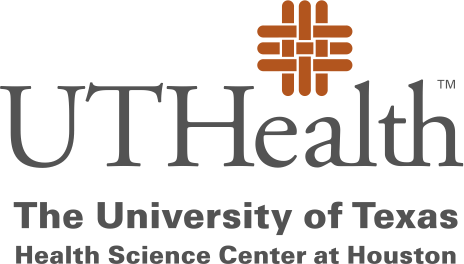 Document ControlPlease note that printed copies of this document, permitted or otherwise, are uncontrolled and shall be treated as such.Document AuthorizationChange HistoryDocument ReferencesTable and FiguresTable 3-1 ITAMS Pick List	6Figure 2-1  ITAMS Responsibilities	4Figure 4-1  ITAMS ERD Process Flow	6Figure 4-2  ITAMS Location Process	7Figure 4-3  ITAMS Standard Asset ERD Process	7Figure 4-4  ITAMS Software ERD Process	8Information Technology Asset Management System (ITAMS) Design DocumentITAMS OverviewThe central building block of ITAMS is the idea of a Context. A Context is an isolated grouping of assets, picklist values, and user permissions. Each context presents a unique dashboard to a unique group of users different levels of functionality based on the requirements of that Context group. (see 1.2)Database built in SQL Server 2008 R2ASP.NET WebAPI 2.2 REST architecture1.0 client is a hybrid ASP.NET MVC5 and AngularJS application1.2 client is written in pure JavaScriptITAMS MS SQL and Web Servers DiagramITAMS UsersITAMS supports the following organizations:GLOBAL – All contextsGADM – General AdministrationHCPC – Harris CountyMS – Med SchoolSBMI - InformaticsSPH – School of Public HealthITAMS PicklistA picklist is a context specific pre-defined set of values:Table 3-1 ITAMS Pick ListPicklist Process flowsResponsible Parties Responsible parties allow an asset to be associated with one-or-more users listed in the Global Address List (GAL)Users may be part of 1-to-N responsible parties.  A users primary responsible party is the one with their email address as the description.  When assigning the owner of an asset, users are assigned using their primary responsible party.  OwnerId property on each asset is associated to the Id of the ResponsibleParty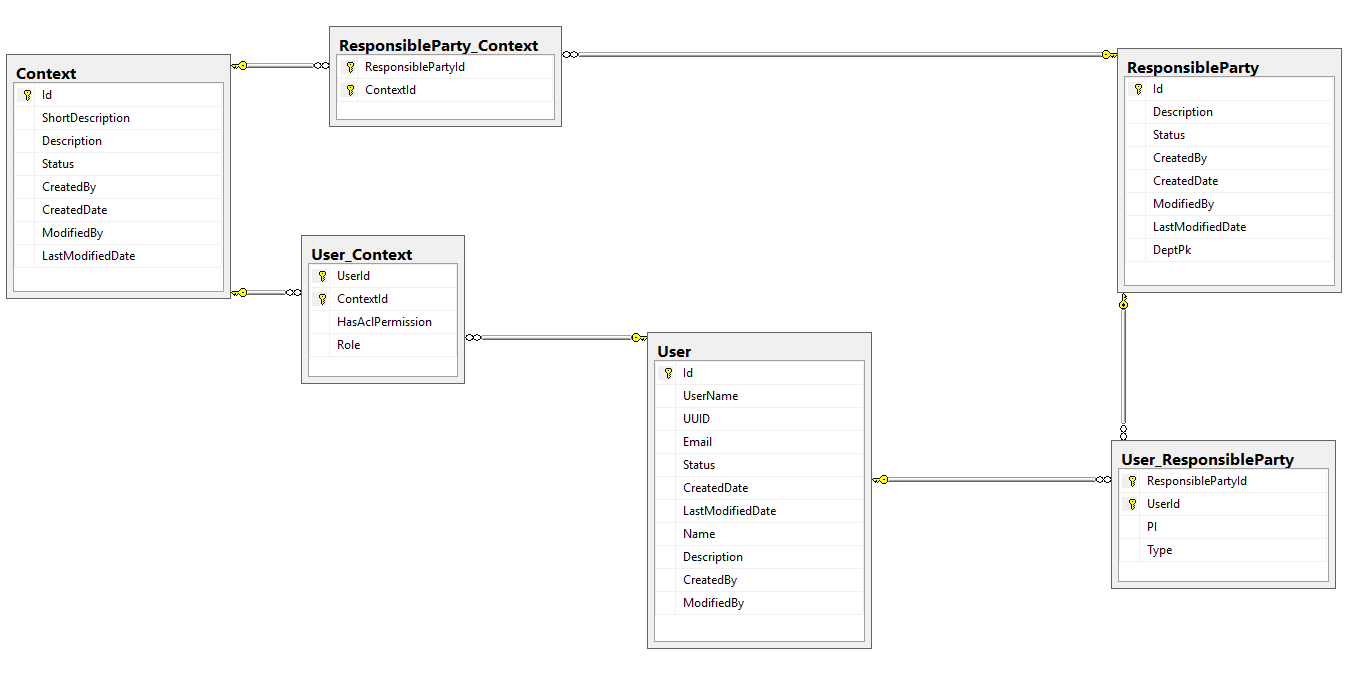 ERD Picklist Process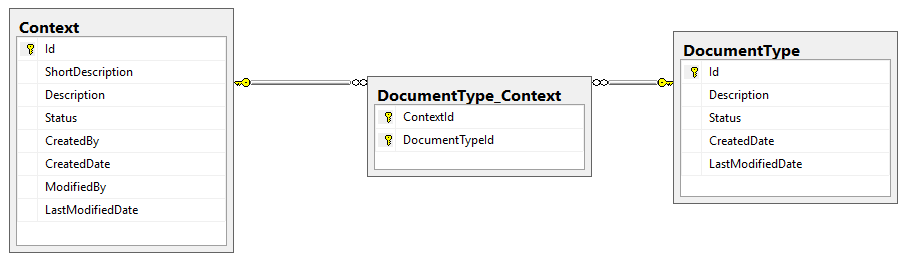 Figure 4-1  ITAMS ERD Process FlowLocation Picklist Process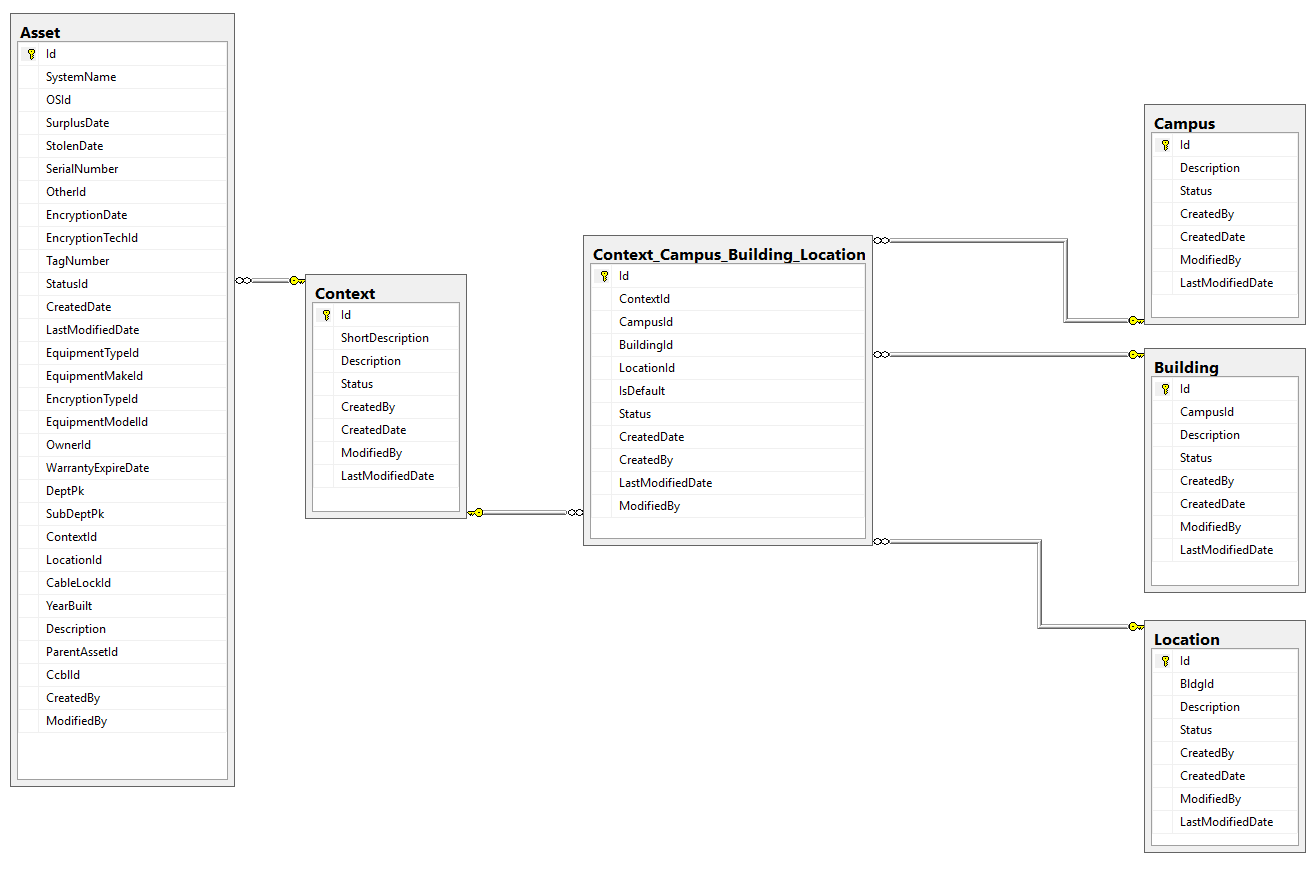 Figure 4-2  ITAMS Location ProcessStandard Asset ERD Process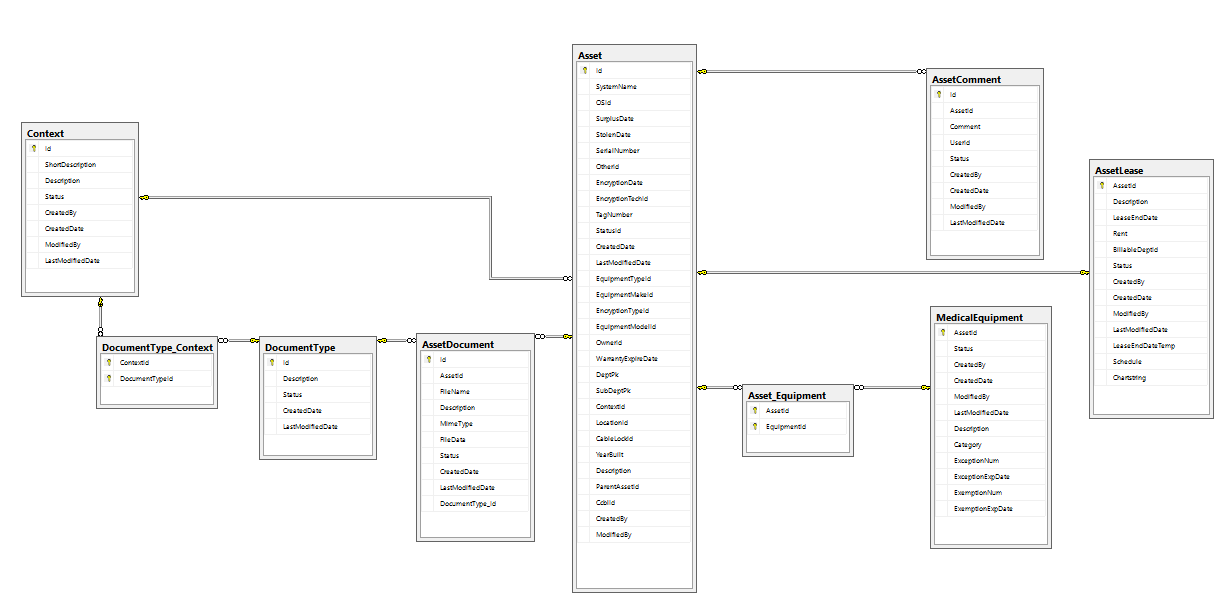 Figure 4-3  ITAMS Standard Asset ERD ProcessSoftware ERD Process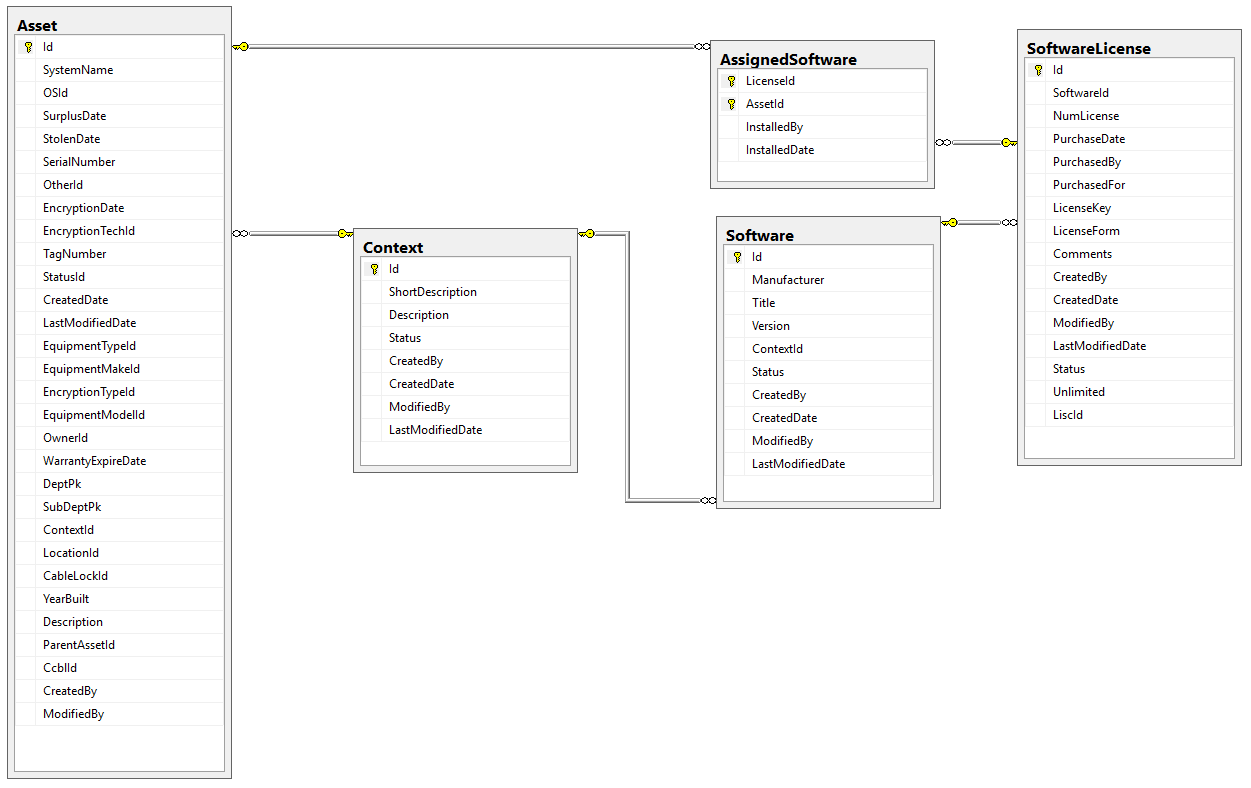 Figure 4-4  ITAMS Software ERD ProcessITAMS Procedural InstructionsITAMS primary screens for applicationInserting new equipment into ITAMS.Click on the action button located on the top right hand side of the page. Click “Add Asset”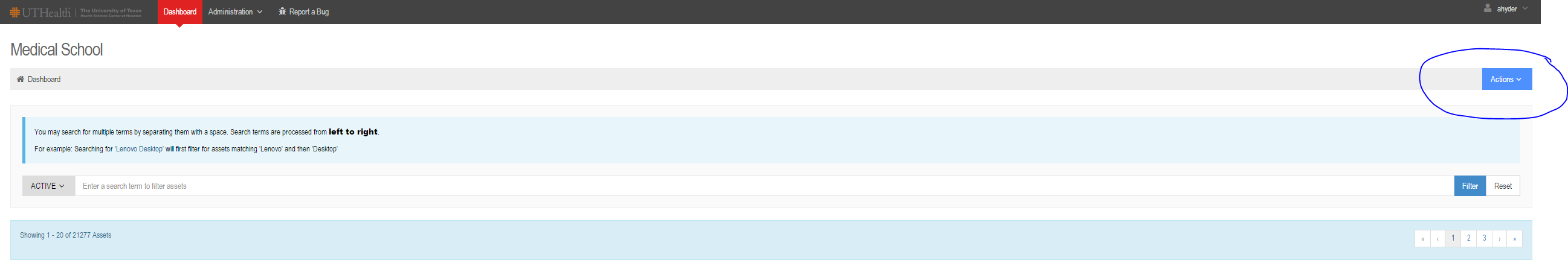 Fill in all the boxes shown below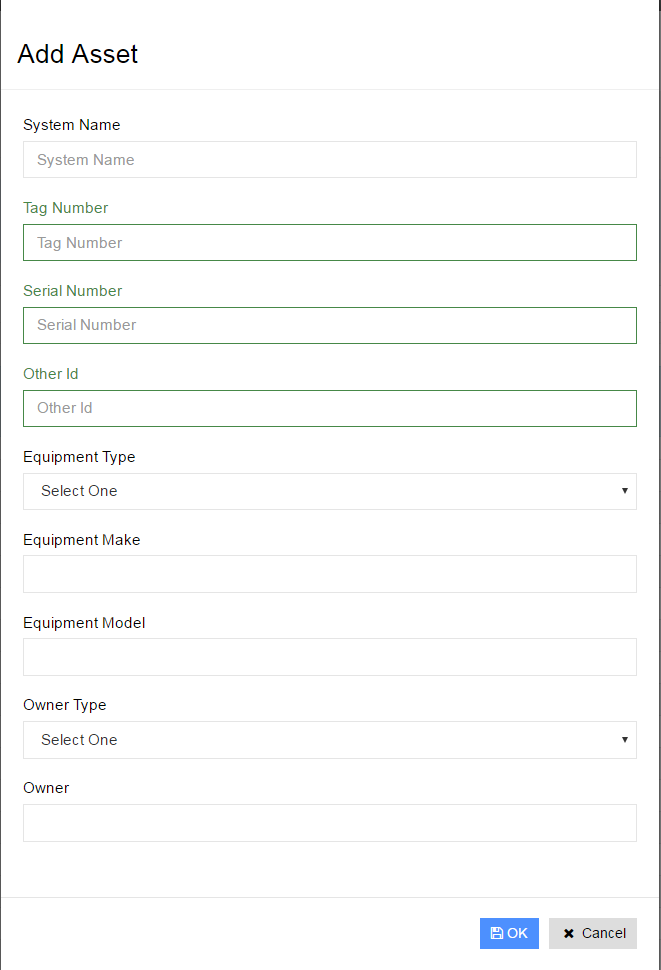 System name depends on the equipment that is being inserted into ITAMSDesktop/Laptop: The computer name provided by the Lan manager.Scanners/Printers/fax: Use the MSIT tag has the system name and the Other IDTag Number box is for Capital Asset tags and Other ID will be the MSIT tagsMore information about Capital Asset will be on the next page.Equipment Type: It can be a, Desktop, Laptop, Research, Medical, etc. this is also a required field.Equipment Make: What is the brand of the equipment? For example, Dell, Apple, Fujitsu, etc.  Also a required field when adding a device.Equipment Model: The model of the equipment. For example, OptiPlex 7040, fi-7160, IX500, etc. Owner Type: Will be “GAL USER” Owner: This is a required field. The person who will be using that device. If the device is clinical or Research, please type down the POA name.After you have filled in everything click “OK” and it would take you to the page shown below.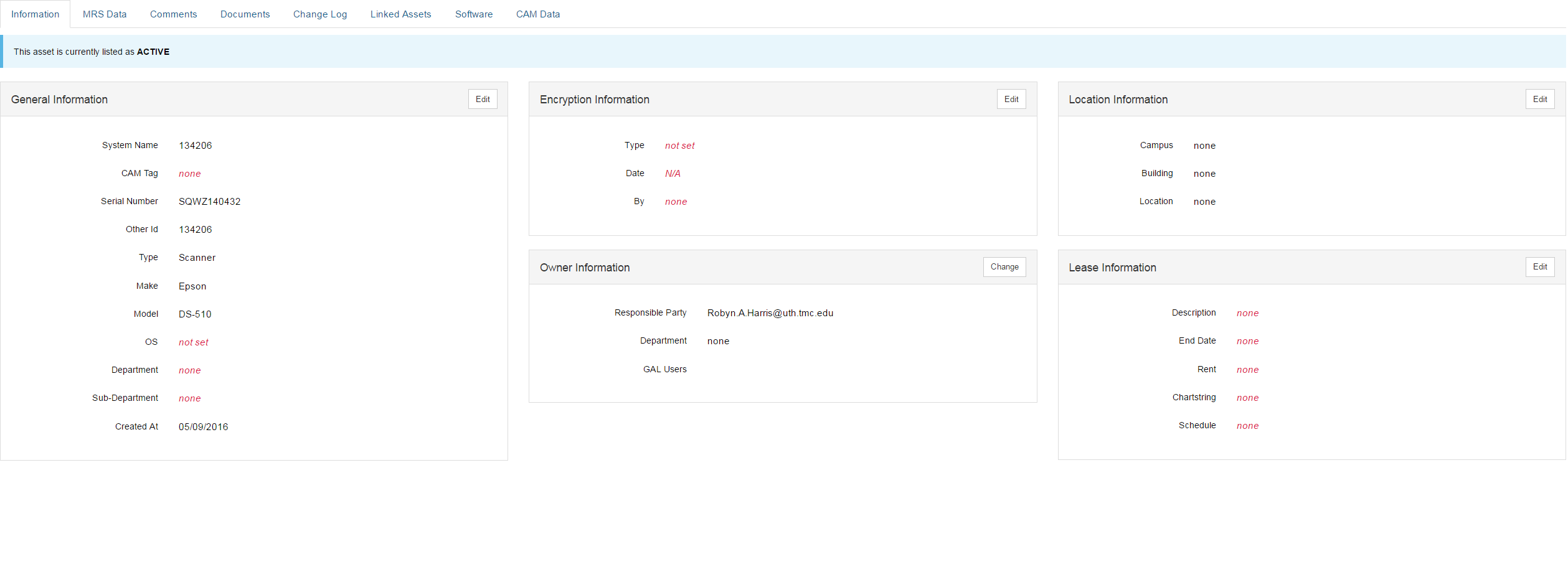 General Information should have the following boxes filled outSystem name, Cam tag, serial number, other ID (MSIT #), Type, Make, Model, OS, Department, Sub-Department (optional). Operating System (OS)CAM tag box only filled if the equipment was purchase, in addition, Capital Asset team should provide the tag number.Tablet only if it’s over $500.00Desktop/laptops tagged by capital asset whenever purchased.On the picture shown above, please fill in the required fields needed. ‘Encryption Information’ box only filled if the device is a computer/laptop or anything with a hard-drive.“Location Information” Box: Should contain the Campus where the device will be locatedRemote Clinic:  Are campuses that are located outside of the medical center.Ex: Woodland, Bellaire, Katy, Memorial, etc…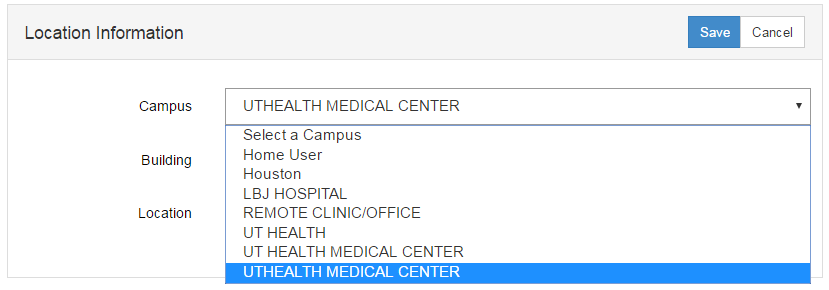 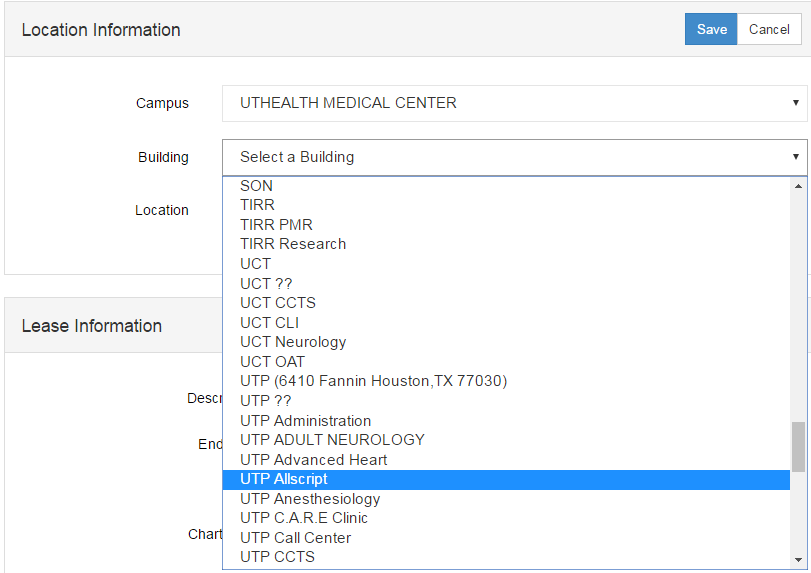 Building: Provides the building and department where that device will be locatedLocation: Should be exactly where that device is located.Example: 5/510 (6431 Fannin St. Houston TX 77030)Five: stands for 5th floor and 510 stands for the suite number.Owner InformationOwner information should have the person name who will be using the device.For clinic computers please have the clinic manager name.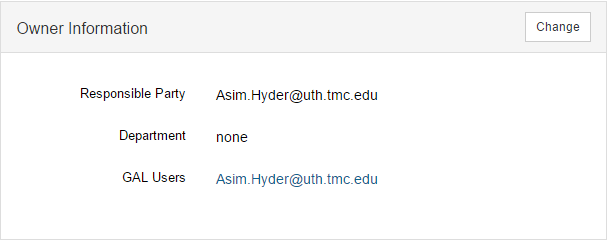 Lease InformationThe description column should have the PO number, and the rest are optional.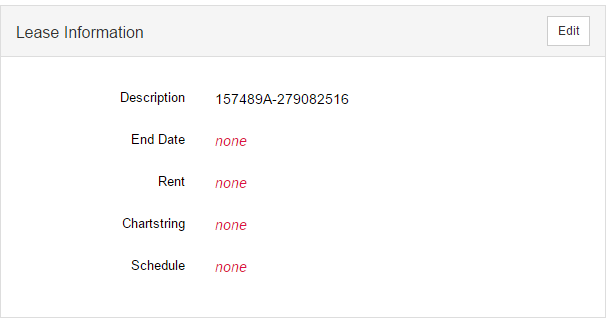 MRS tabMedical/Research/Scientific equipment areas include: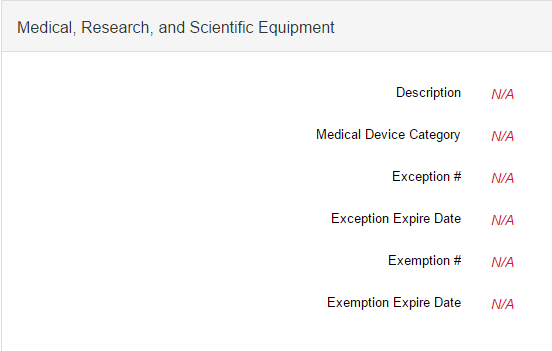 Description: What type of device is it? Medical Device Category: Category 1: Device is not capable of storing PHIIncludes and medical and scientific devices that are not able to store any PHI. The risk will be minimal due to no storage of PHI if the device location is unknown.Category 2: device is capable of storing PHICategory II includes medical and scientific devices that are able to store PHI persistently on local media, but are unable to connect to the wired or wireless computer network. Category II risks include the unauthorized disclosure of PHI when the device is missing or stolen. Category II devices must be configured with encryption to protect against data disclosure or configured so that PHI is unable to accumulate beyond 100 records on the local media if encryption is not permitted by the manufacturer.Category 3: device is capable of storing PHI and is connected to the network.Category III includes medical and scientific devices that are able to store PHI persistently on local media and are able to connect to the wired or wireless computer network, but are unable to interface with the EHR or other patient care systems. Category III risks include the unauthorized disclosure of PHI when the device is missing or stolen and possible vulnerabilities in the operating system or the software that could allow a network attacker to compromise the security of the device. Category III devices must be configured with encryption to protect against data disclosure or configured so that PHI is unable to accumulate beyond 100 records on the local media if encryption is not permitted by the manufacturer. Security patches, anti-virus software, or in-line intrusion prevention system should be applied to category III medical and scientific devices in order to mitigate the risk of network attacks.Category 4: device is capable of storing PHI, is connected to the network, and is interfaced with any EHR or any systems (e.g. the device can upload and download PHI to and from an EHR or any other system.Includes medical and scientific devices that are able to store PHI persistently on local media, are able to connect to the wired or wireless computer network, and are able to interface with, e.g. download/upload PHI, the EHR or other patient care systems. risks include the unauthorized disclosure of PHI when the device is missing or stolen and possible vulnerabilities in the operating system or the software that could allow a network attacker to compromise the security of the device, which is especially important considering that these devices have access to the EHR and are able to import a large amount of PHI. PHI is unable to accumulate beyond 100 records on the local media if the manufacturer does not permit encryption. Security patches, anti-virus software, and in-line intrusion prevention system is applied to category VI medical and scientific devices in order to mitigate the risk of network attacks. Exception #: After IT Security have approved your order, and then they will provide an Exception number.Exception Expire Date: The ITS will provide this information when the exception has been approved.Exemption #: After Clinical Technology have approved your order, and then they will provide an exemption number.Exemption Expire Date: The Clinical Technology will provide this information when the exemption is approved.Make sure everything in the MRS tab is filled outFor additional information, please click on the link below:Medical and Scientific Device SOPComment Tab: Please write down any comments here for additional information about the equipment.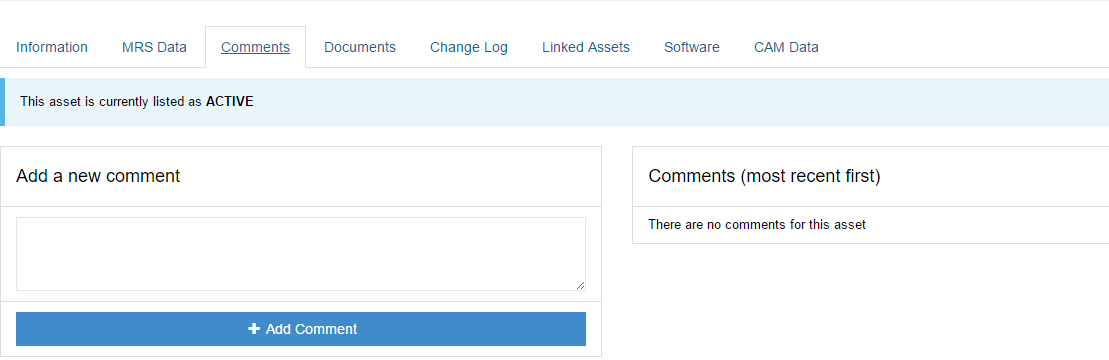 Documents Tab: Please upload any documents that can provide more information about the equipment. In addition, adding the encryption key, Exception and Exemption form of approval can help a lot.  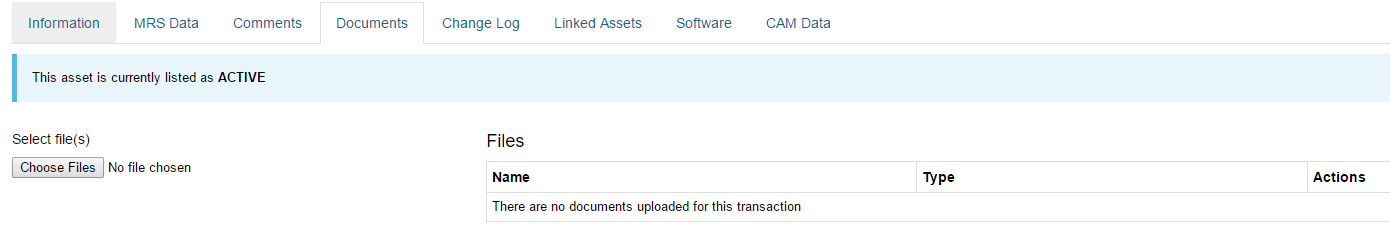 Change log Tab: Shows any changes done in ITAMS for that device, and will show the person who made those certain changes. 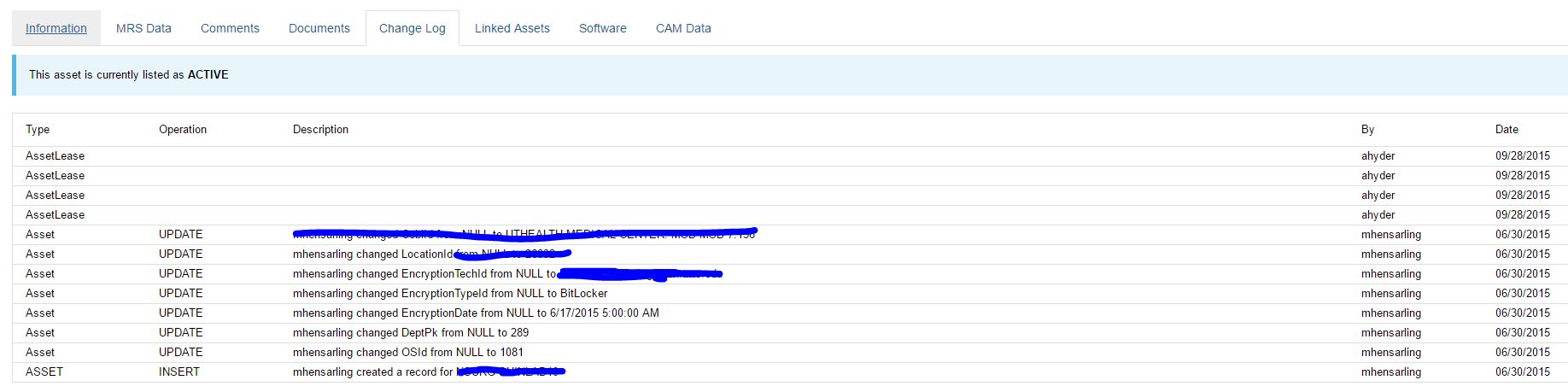 Linked Assets Tab:  If the computer linked to any other device.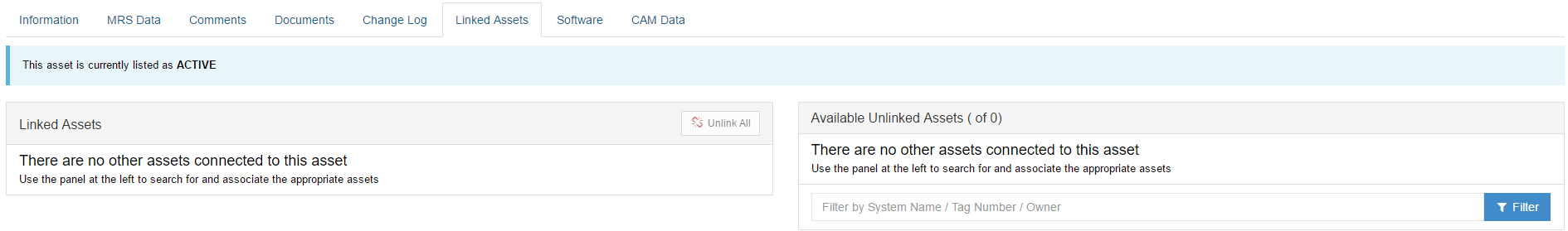 Software Tab: allows an association between an asset and the license for the software installed on it.Administrators and Technicians can associate a software license to an asset. Some assets have multiple licenses.Multiple licenses may exist for particular software.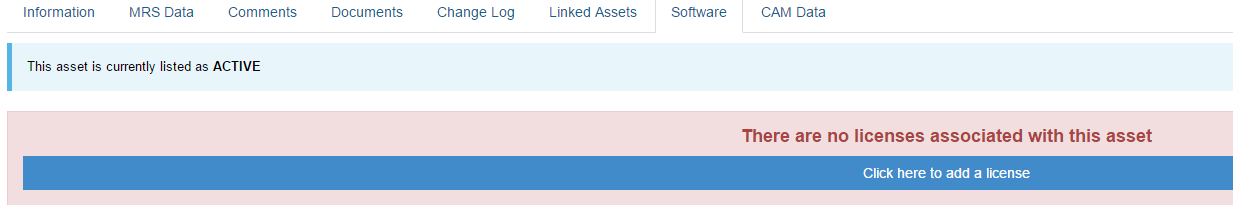 CAM Data Tab: The information provided in this tab derives directly from FMS.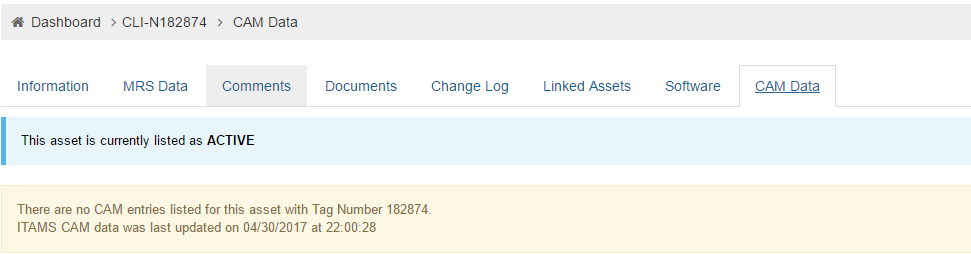 Bulk Upload: Bulk upload will help reduce the time by inserting multiples devices into ITAMS all at once. A temperate of the bulk upload file is in the Bulk upload screen. Please fill out all the required fields and then upload to ITAMS.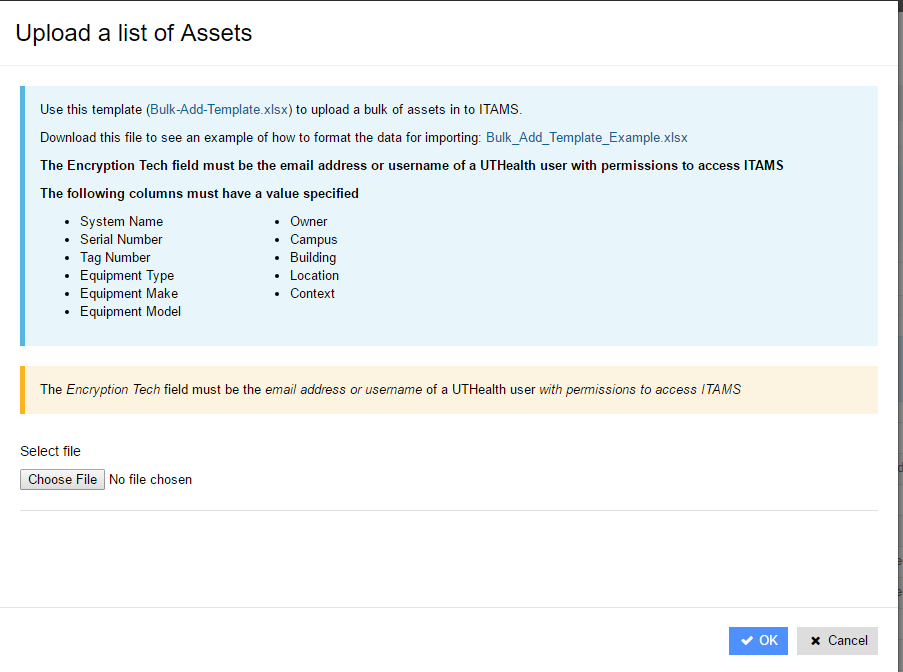 Reporting ITAMS Bug: For any technical difficulties, please report a Bug, so our ITAMS team can resolve the problem.Priority: This will help the ITAMS team determine how critical this issue is. Summary: Describe where the issue is occurringExample:Bulk upload not working. Document cannot be uploadedWhat went wrong? : Give a description of the issue, and the error it is giving you. Please be specific and detailed oriented so it can be clear to the ITAMS team.Attach file: If possible, please attach a picture of the error message or any documents that you are trying to upload into ITAMS.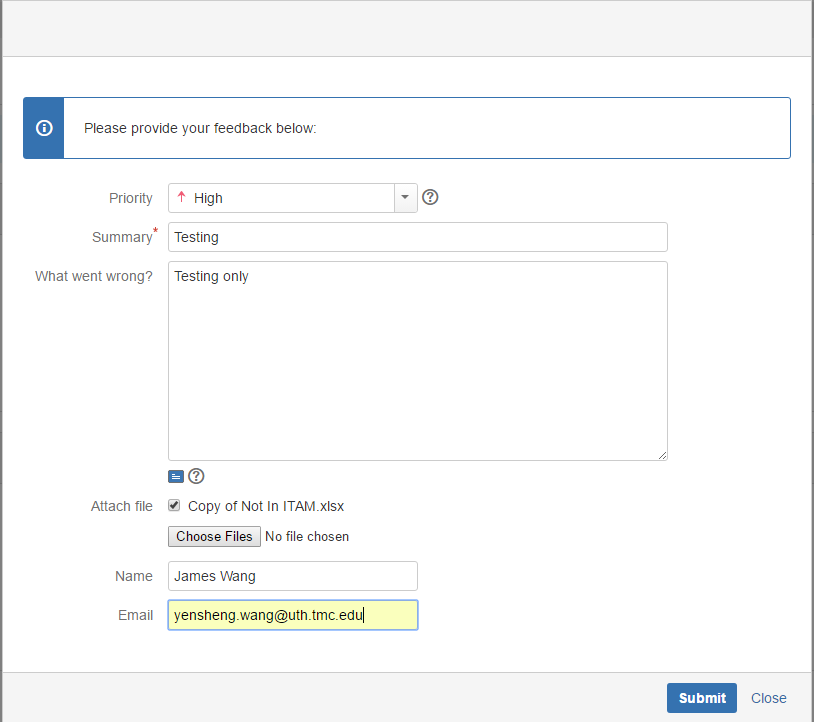  - Screens:  Categories and PicklistLoginDashboard main pageSearchInformation (detail Main page).  General info Encryption info Owner Info Location info Lease infoMRS Edit MRSComments Add CommentsDocuments Add files to upload Remove documentChange logLink Assets Search for asset to link. Unlink AssetSoftware Add Software Remove SoftwareCam dataActionBulk upload Choose fileAdd AssetAdministrationPicklist GeneralPermissionAdd usersEdit userRemove UsersSearch UsersAsset Status CodesAdd StatusEdit StatusRe-assign assetsFind assetRemove StatusDocument TypesAdd Document types Users & Responsible partiesUsersSearch userAdd usersReload usersEdit usersSync with GalRe-assign assetsFind assetsRemove usersDisplay total assets under userResponsible partiesAdd partiesEdit PartiesFind usersFind assetsDelete partiesDisplay total assets under parties EncryptionAdd Encryption typeSearch Encryption TypeReloadEdit Encryption TypeRe-Assign assetFind asset under Encryption typeRemove Encryption type Operation systemsSearch OSAdd OSEdit OSRe-assign asset to diff OSFind asset under OS typeRemove OS EquipmentEquipment MakesSearch MakesEdit MakesFind asset under MakesRemove MakeEquipment TypesSearch TypesEdit TypesFind asset under typesRemove TypeEquipment ModelEdit ModelRe-assign ModelFind asset under ModelsRemove Model Campus & BuildingCampusAdd CampusEdit CampusFind asset under CampusRemove CampusBuildingFind BuildingEdit BuildingFind asset under buildingRemove Building LocationsSearch locationEdit locationFind asset under locationRemove location DepartmentsAdd DepartmentEdit DepartmentFind asset under departmentRemove Department Sub DepartmentAdd Sub-DepartmentEdit Sub-DepartmentFind asset under Sub-DepartmentRemove Sub-DepartmentSoftwareFind SoftwareEdit softwareView softwareEdit SoftwareFind asset use softwareRemove softwareRemove softwareReport BugDetail inputUpload filesubmitNameRoleITAMS Project TeamVersionDateAuthorReviewerApproverSummary of changes1.010/11/17ITAMS TeamITAMS TeamFinal ReviewDocumentVersionDateFile nameAsset StatusEncryption TypeOperating SystemsResponsible PartyEquipment Single UserTypesMultiple UsersMakes (Dell, etc.)Asset Document TypesModels (9020, etc.)Department / Sub-DepartmentCampus / Building / LocationEncryption TypePick List typeCommonFieldsStandardAssetDept’sSub-Dept’sLocationsLeaseMedicalEquipmentSoftwareSoftwareLicenseAsset Document TypesId√√√√√√√Context Id√√√√√System Name√Tag Number√Serial Number√Other Id√Operating System√Type√Make√Model√Status√√√√√√√√√Location√Encryption√Encryption Date√Encryption Verified By√Department√Sub-Department√Responsible Party√Parent Asset√Created Date / By√√√√√Created By√√√√Created Date√√√√Last Modified Date / By√√√√√Last Modified Date√√√Modified By√√√√Modified Date√Asset Id√√Lease End Date√Rent√Billable Department Id√Schedule√Description√√√√√Department Id (from FMS)√Campus Id√Building Id√Location Id√Chartstring√√√IsDefault√Context√Category√ITS Exemption Number√ITS Exemption Expiration Date√ITS Exception Number√ITS Exception Expiration Date√Manufacturer√Title√Version√Software Id√Number of Licenses (integer)√Unlimited licenses (boolean)√Purchase Date√Purchased By√Purchased For√Comment√License Key√License Form(at)√Legacy License Id√Sub-Department Id (from FMS)√DeptPk (PK of parent Department)√